Косилка смещаемая FERRI MH 280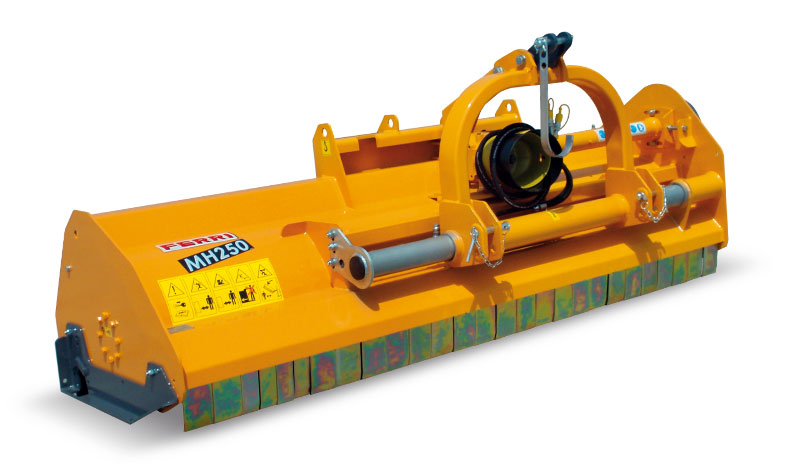 Технические характеристики:Рекомендованная мощность трактора, л.с.80-130Ширина среза, мм2760Общая ширина, мм2950Ротор, об/мин2000Вес, кг870ВОМ трактора, об/мин1000Скорость лопасти, м/сек 52Количество цепей78Максимальный диаметр скашивания, мм50